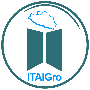 Instituto de Transparencia, Acceso a la Información yProtección de Datos Personales del Estado de GuerreroInstituto de Transparencia, Acceso a la Información yProtección de Datos Personales del Estado de GuerreroInstituto de Transparencia, Acceso a la Información yProtección de Datos Personales del Estado de GuerreroInstituto de Transparencia, Acceso a la Información yProtección de Datos Personales del Estado de GuerreroInstituto de Transparencia, Acceso a la Información yProtección de Datos Personales del Estado de GuerreroInstituto de Transparencia, Acceso a la Información yProtección de Datos Personales del Estado de GuerreroInstituto de Transparencia, Acceso a la Información yProtección de Datos Personales del Estado de GuerreroInstituto de Transparencia, Acceso a la Información yProtección de Datos Personales del Estado de GuerreroInstituto de Transparencia, Acceso a la Información yProtección de Datos Personales del Estado de GuerreroInstituto de Transparencia, Acceso a la Información yProtección de Datos Personales del Estado de GuerreroInstituto de Transparencia, Acceso a la Información yProtección de Datos Personales del Estado de GuerreroInstituto de Transparencia, Acceso a la Información yProtección de Datos Personales del Estado de GuerreroInstituto de Transparencia, Acceso a la Información yProtección de Datos Personales del Estado de GuerreroInstituto de Transparencia, Acceso a la Información yProtección de Datos Personales del Estado de GuerreroInstituto de Transparencia, Acceso a la Información yProtección de Datos Personales del Estado de GuerreroInstituto de Transparencia, Acceso a la Información yProtección de Datos Personales del Estado de GuerreroInstituto de Transparencia, Acceso a la Información yProtección de Datos Personales del Estado de GuerreroInstituto de Transparencia, Acceso a la Información yProtección de Datos Personales del Estado de GuerreroInstituto de Transparencia, Acceso a la Información yProtección de Datos Personales del Estado de GuerreroInstituto de Transparencia, Acceso a la Información yProtección de Datos Personales del Estado de GuerreroInstituto de Transparencia, Acceso a la Información yProtección de Datos Personales del Estado de GuerreroInstituto de Transparencia, Acceso a la Información yProtección de Datos Personales del Estado de GuerreroInstituto de Transparencia, Acceso a la Información yProtección de Datos Personales del Estado de GuerreroInstituto de Transparencia, Acceso a la Información yProtección de Datos Personales del Estado de GuerreroInstituto de Transparencia, Acceso a la Información yProtección de Datos Personales del Estado de GuerreroInstituto de Transparencia, Acceso a la Información yProtección de Datos Personales del Estado de GuerreroInstituto de Transparencia, Acceso a la Información yProtección de Datos Personales del Estado de GuerreroInstituto de Transparencia, Acceso a la Información yProtección de Datos Personales del Estado de GuerreroInstituto de Transparencia, Acceso a la Información yProtección de Datos Personales del Estado de GuerreroInstituto de Transparencia, Acceso a la Información yProtección de Datos Personales del Estado de GuerreroInstituto de Transparencia, Acceso a la Información yProtección de Datos Personales del Estado de GuerreroInstituto de Transparencia, Acceso a la Información yProtección de Datos Personales del Estado de GuerreroInstituto de Transparencia, Acceso a la Información yProtección de Datos Personales del Estado de GuerreroInstituto de Transparencia, Acceso a la Información yProtección de Datos Personales del Estado de GuerreroInstituto de Transparencia, Acceso a la Información yProtección de Datos Personales del Estado de GuerreroR E P O R T E   I N D I V I D U A L   D E   S O L I C I T U D E S   D E   I N F O R M A C I Ó NR E P O R T E   I N D I V I D U A L   D E   S O L I C I T U D E S   D E   I N F O R M A C I Ó NR E P O R T E   I N D I V I D U A L   D E   S O L I C I T U D E S   D E   I N F O R M A C I Ó NR E P O R T E   I N D I V I D U A L   D E   S O L I C I T U D E S   D E   I N F O R M A C I Ó NR E P O R T E   I N D I V I D U A L   D E   S O L I C I T U D E S   D E   I N F O R M A C I Ó NR E P O R T E   I N D I V I D U A L   D E   S O L I C I T U D E S   D E   I N F O R M A C I Ó NR E P O R T E   I N D I V I D U A L   D E   S O L I C I T U D E S   D E   I N F O R M A C I Ó NR E P O R T E   I N D I V I D U A L   D E   S O L I C I T U D E S   D E   I N F O R M A C I Ó NR E P O R T E   I N D I V I D U A L   D E   S O L I C I T U D E S   D E   I N F O R M A C I Ó NR E P O R T E   I N D I V I D U A L   D E   S O L I C I T U D E S   D E   I N F O R M A C I Ó NR E P O R T E   I N D I V I D U A L   D E   S O L I C I T U D E S   D E   I N F O R M A C I Ó NR E P O R T E   I N D I V I D U A L   D E   S O L I C I T U D E S   D E   I N F O R M A C I Ó NR E P O R T E   I N D I V I D U A L   D E   S O L I C I T U D E S   D E   I N F O R M A C I Ó NR E P O R T E   I N D I V I D U A L   D E   S O L I C I T U D E S   D E   I N F O R M A C I Ó NR E P O R T E   I N D I V I D U A L   D E   S O L I C I T U D E S   D E   I N F O R M A C I Ó NR E P O R T E   I N D I V I D U A L   D E   S O L I C I T U D E S   D E   I N F O R M A C I Ó NR E P O R T E   I N D I V I D U A L   D E   S O L I C I T U D E S   D E   I N F O R M A C I Ó NR E P O R T E   I N D I V I D U A L   D E   S O L I C I T U D E S   D E   I N F O R M A C I Ó NR E P O R T E   I N D I V I D U A L   D E   S O L I C I T U D E S   D E   I N F O R M A C I Ó NR E P O R T E   I N D I V I D U A L   D E   S O L I C I T U D E S   D E   I N F O R M A C I Ó NR E P O R T E   I N D I V I D U A L   D E   S O L I C I T U D E S   D E   I N F O R M A C I Ó NR E P O R T E   I N D I V I D U A L   D E   S O L I C I T U D E S   D E   I N F O R M A C I Ó NR E P O R T E   I N D I V I D U A L   D E   S O L I C I T U D E S   D E   I N F O R M A C I Ó NR E P O R T E   I N D I V I D U A L   D E   S O L I C I T U D E S   D E   I N F O R M A C I Ó NR E P O R T E   I N D I V I D U A L   D E   S O L I C I T U D E S   D E   I N F O R M A C I Ó NR E P O R T E   I N D I V I D U A L   D E   S O L I C I T U D E S   D E   I N F O R M A C I Ó NR E P O R T E   I N D I V I D U A L   D E   S O L I C I T U D E S   D E   I N F O R M A C I Ó NR E P O R T E   I N D I V I D U A L   D E   S O L I C I T U D E S   D E   I N F O R M A C I Ó NR E P O R T E   I N D I V I D U A L   D E   S O L I C I T U D E S   D E   I N F O R M A C I Ó NR E P O R T E   I N D I V I D U A L   D E   S O L I C I T U D E S   D E   I N F O R M A C I Ó NR E P O R T E   I N D I V I D U A L   D E   S O L I C I T U D E S   D E   I N F O R M A C I Ó NR E P O R T E   I N D I V I D U A L   D E   S O L I C I T U D E S   D E   I N F O R M A C I Ó NR E P O R T E   I N D I V I D U A L   D E   S O L I C I T U D E S   D E   I N F O R M A C I Ó NR E P O R T E   I N D I V I D U A L   D E   S O L I C I T U D E S   D E   I N F O R M A C I Ó NR E P O R T E   I N D I V I D U A L   D E   S O L I C I T U D E S   D E   I N F O R M A C I Ó NR E P O R T E   I N D I V I D U A L   D E   S O L I C I T U D E S   D E   I N F O R M A C I Ó NR E P O R T E   I N D I V I D U A L   D E   S O L I C I T U D E S   D E   I N F O R M A C I Ó NR E P O R T E   I N D I V I D U A L   D E   S O L I C I T U D E S   D E   I N F O R M A C I Ó NCORRESPONDIENTE AL PERIODO COMPRENDIDO DEL:  0 1   D E   E N E R O   D E L   2 0 2 3  A L   3 1   D E   D I C I E M B R E   D E L   2 0 2 3CORRESPONDIENTE AL PERIODO COMPRENDIDO DEL:  0 1   D E   E N E R O   D E L   2 0 2 3  A L   3 1   D E   D I C I E M B R E   D E L   2 0 2 3CORRESPONDIENTE AL PERIODO COMPRENDIDO DEL:  0 1   D E   E N E R O   D E L   2 0 2 3  A L   3 1   D E   D I C I E M B R E   D E L   2 0 2 3CORRESPONDIENTE AL PERIODO COMPRENDIDO DEL:  0 1   D E   E N E R O   D E L   2 0 2 3  A L   3 1   D E   D I C I E M B R E   D E L   2 0 2 3CORRESPONDIENTE AL PERIODO COMPRENDIDO DEL:  0 1   D E   E N E R O   D E L   2 0 2 3  A L   3 1   D E   D I C I E M B R E   D E L   2 0 2 3CORRESPONDIENTE AL PERIODO COMPRENDIDO DEL:  0 1   D E   E N E R O   D E L   2 0 2 3  A L   3 1   D E   D I C I E M B R E   D E L   2 0 2 3CORRESPONDIENTE AL PERIODO COMPRENDIDO DEL:  0 1   D E   E N E R O   D E L   2 0 2 3  A L   3 1   D E   D I C I E M B R E   D E L   2 0 2 3CORRESPONDIENTE AL PERIODO COMPRENDIDO DEL:  0 1   D E   E N E R O   D E L   2 0 2 3  A L   3 1   D E   D I C I E M B R E   D E L   2 0 2 3CORRESPONDIENTE AL PERIODO COMPRENDIDO DEL:  0 1   D E   E N E R O   D E L   2 0 2 3  A L   3 1   D E   D I C I E M B R E   D E L   2 0 2 3CORRESPONDIENTE AL PERIODO COMPRENDIDO DEL:  0 1   D E   E N E R O   D E L   2 0 2 3  A L   3 1   D E   D I C I E M B R E   D E L   2 0 2 3CORRESPONDIENTE AL PERIODO COMPRENDIDO DEL:  0 1   D E   E N E R O   D E L   2 0 2 3  A L   3 1   D E   D I C I E M B R E   D E L   2 0 2 3CORRESPONDIENTE AL PERIODO COMPRENDIDO DEL:  0 1   D E   E N E R O   D E L   2 0 2 3  A L   3 1   D E   D I C I E M B R E   D E L   2 0 2 3CORRESPONDIENTE AL PERIODO COMPRENDIDO DEL:  0 1   D E   E N E R O   D E L   2 0 2 3  A L   3 1   D E   D I C I E M B R E   D E L   2 0 2 3CORRESPONDIENTE AL PERIODO COMPRENDIDO DEL:  0 1   D E   E N E R O   D E L   2 0 2 3  A L   3 1   D E   D I C I E M B R E   D E L   2 0 2 3CORRESPONDIENTE AL PERIODO COMPRENDIDO DEL:  0 1   D E   E N E R O   D E L   2 0 2 3  A L   3 1   D E   D I C I E M B R E   D E L   2 0 2 3CORRESPONDIENTE AL PERIODO COMPRENDIDO DEL:  0 1   D E   E N E R O   D E L   2 0 2 3  A L   3 1   D E   D I C I E M B R E   D E L   2 0 2 3CORRESPONDIENTE AL PERIODO COMPRENDIDO DEL:  0 1   D E   E N E R O   D E L   2 0 2 3  A L   3 1   D E   D I C I E M B R E   D E L   2 0 2 3CORRESPONDIENTE AL PERIODO COMPRENDIDO DEL:  0 1   D E   E N E R O   D E L   2 0 2 3  A L   3 1   D E   D I C I E M B R E   D E L   2 0 2 3CORRESPONDIENTE AL PERIODO COMPRENDIDO DEL:  0 1   D E   E N E R O   D E L   2 0 2 3  A L   3 1   D E   D I C I E M B R E   D E L   2 0 2 3CORRESPONDIENTE AL PERIODO COMPRENDIDO DEL:  0 1   D E   E N E R O   D E L   2 0 2 3  A L   3 1   D E   D I C I E M B R E   D E L   2 0 2 3CORRESPONDIENTE AL PERIODO COMPRENDIDO DEL:  0 1   D E   E N E R O   D E L   2 0 2 3  A L   3 1   D E   D I C I E M B R E   D E L   2 0 2 3CORRESPONDIENTE AL PERIODO COMPRENDIDO DEL:  0 1   D E   E N E R O   D E L   2 0 2 3  A L   3 1   D E   D I C I E M B R E   D E L   2 0 2 3CORRESPONDIENTE AL PERIODO COMPRENDIDO DEL:  0 1   D E   E N E R O   D E L   2 0 2 3  A L   3 1   D E   D I C I E M B R E   D E L   2 0 2 3CORRESPONDIENTE AL PERIODO COMPRENDIDO DEL:  0 1   D E   E N E R O   D E L   2 0 2 3  A L   3 1   D E   D I C I E M B R E   D E L   2 0 2 3CORRESPONDIENTE AL PERIODO COMPRENDIDO DEL:  0 1   D E   E N E R O   D E L   2 0 2 3  A L   3 1   D E   D I C I E M B R E   D E L   2 0 2 3CORRESPONDIENTE AL PERIODO COMPRENDIDO DEL:  0 1   D E   E N E R O   D E L   2 0 2 3  A L   3 1   D E   D I C I E M B R E   D E L   2 0 2 3CORRESPONDIENTE AL PERIODO COMPRENDIDO DEL:  0 1   D E   E N E R O   D E L   2 0 2 3  A L   3 1   D E   D I C I E M B R E   D E L   2 0 2 3CORRESPONDIENTE AL PERIODO COMPRENDIDO DEL:  0 1   D E   E N E R O   D E L   2 0 2 3  A L   3 1   D E   D I C I E M B R E   D E L   2 0 2 3CORRESPONDIENTE AL PERIODO COMPRENDIDO DEL:  0 1   D E   E N E R O   D E L   2 0 2 3  A L   3 1   D E   D I C I E M B R E   D E L   2 0 2 3CORRESPONDIENTE AL PERIODO COMPRENDIDO DEL:  0 1   D E   E N E R O   D E L   2 0 2 3  A L   3 1   D E   D I C I E M B R E   D E L   2 0 2 3CORRESPONDIENTE AL PERIODO COMPRENDIDO DEL:  0 1   D E   E N E R O   D E L   2 0 2 3  A L   3 1   D E   D I C I E M B R E   D E L   2 0 2 3CORRESPONDIENTE AL PERIODO COMPRENDIDO DEL:  0 1   D E   E N E R O   D E L   2 0 2 3  A L   3 1   D E   D I C I E M B R E   D E L   2 0 2 3CORRESPONDIENTE AL PERIODO COMPRENDIDO DEL:  0 1   D E   E N E R O   D E L   2 0 2 3  A L   3 1   D E   D I C I E M B R E   D E L   2 0 2 3CORRESPONDIENTE AL PERIODO COMPRENDIDO DEL:  0 1   D E   E N E R O   D E L   2 0 2 3  A L   3 1   D E   D I C I E M B R E   D E L   2 0 2 3CORRESPONDIENTE AL PERIODO COMPRENDIDO DEL:  0 1   D E   E N E R O   D E L   2 0 2 3  A L   3 1   D E   D I C I E M B R E   D E L   2 0 2 3CORRESPONDIENTE AL PERIODO COMPRENDIDO DEL:  0 1   D E   E N E R O   D E L   2 0 2 3  A L   3 1   D E   D I C I E M B R E   D E L   2 0 2 3CORRESPONDIENTE AL PERIODO COMPRENDIDO DEL:  0 1   D E   E N E R O   D E L   2 0 2 3  A L   3 1   D E   D I C I E M B R E   D E L   2 0 2 3CORRESPONDIENTE AL PERIODO COMPRENDIDO DEL:  0 1   D E   E N E R O   D E L   2 0 2 3  A L   3 1   D E   D I C I E M B R E   D E L   2 0 2 3Sujeto Obligado:Sujeto Obligado:Sujeto Obligado:Sujeto Obligado:Sujeto Obligado:Número progresivo:Número progresivo:Número progresivo:Número progresivo:Número progresivo:Número progresivo:Número progresivo:Número progresivo:Folio (en su caso):Folio (en su caso):Folio (en su caso):Folio (en su caso):Folio (en su caso):Nombre del solicitante:Nombre del solicitante:Nombre del solicitante:Nombre del solicitante:Nombre del solicitante:Nombre del solicitante:Nombre del solicitante:Nombre del solicitante:Nombre del solicitante:Nombre del solicitante:Información solicitada:ESPECIFICAR BREVEMENTEInformación solicitada:ESPECIFICAR BREVEMENTEInformación solicitada:ESPECIFICAR BREVEMENTEInformación solicitada:ESPECIFICAR BREVEMENTEInformación solicitada:ESPECIFICAR BREVEMENTEInformación solicitada:ESPECIFICAR BREVEMENTEInformación solicitada:ESPECIFICAR BREVEMENTEInformación solicitada:ESPECIFICAR BREVEMENTEInformación solicitada:ESPECIFICAR BREVEMENTEInformación solicitada:ESPECIFICAR BREVEMENTESolicitud presenta vía (1):Solicitud presenta vía (1):Solicitud presenta vía (1):Solicitud presenta vía (1):Solicitud presenta vía (1):Solicitud presenta vía (1):Solicitud presenta vía (1):Solicitud presenta vía (1):Solicitud presenta vía (1):Solicitud presenta vía (1):Solicitud presenta vía (1):Fecha de la solicitud (DD/MM/AA):Fecha de la solicitud (DD/MM/AA):Fecha de la solicitud (DD/MM/AA):Fecha de la solicitud (DD/MM/AA):Fecha de la solicitud (DD/MM/AA):Fecha de la solicitud (DD/MM/AA):Fecha de la solicitud (DD/MM/AA):Tipo de respuesta (2):Tipo de respuesta (2):Tipo de respuesta (2):Tipo de respuesta (2):Tipo de respuesta (2):Tipo de respuesta (2):Tipo de respuesta (2):Tipo de respuesta (2):Tipo de respuesta (2):Fecha respuesta o negación (DD/MM/AA):Fecha respuesta o negación (DD/MM/AA):Fecha respuesta o negación (DD/MM/AA):Fecha respuesta o negación (DD/MM/AA):Fecha respuesta o negación (DD/MM/AA):Fecha respuesta o negación (DD/MM/AA):Fecha respuesta o negación (DD/MM/AA):Fecha respuesta o negación (DD/MM/AA):Fecha respuesta o negación (DD/MM/AA):Modalidad de entrega de la información (3):Modalidad de entrega de la información (3):Modalidad de entrega de la información (3):Modalidad de entrega de la información (3):Modalidad de entrega de la información (3):Modalidad de entrega de la información (3):Modalidad de entrega de la información (3):Modalidad de entrega de la información (3):Modalidad de entrega de la información (3):Modalidad de entrega de la información (3):Modalidad de entrega de la información (3):Modalidad de entrega de la información (3):Modalidad de entrega de la información (3):Modalidad de entrega de la información (3):Modalidad de entrega de la información (3):Modalidad de entrega de la información (3):Modalidad de entrega de la información (3):Modalidad de entrega de la información (3):Tiempo de procesamiento (5):Tiempo de procesamiento (5):Tiempo de procesamiento (5):Tiempo de procesamiento (5):Tiempo de procesamiento (5):Tiempo de procesamiento (5):Tiempo de procesamiento (5):Tiempo de procesamiento (5):Tiempo de procesamiento (5):Tiempo de procesamiento (5):Tiempo de procesamiento (5):Tiempo de procesamiento (5):Tiempo de procesamiento (5):Fecha de prórroga en su caso (DD/MM/AA):Fecha de prórroga en su caso (DD/MM/AA):Fecha de prórroga en su caso (DD/MM/AA):Fecha de prórroga en su caso (DD/MM/AA):Fecha de prórroga en su caso (DD/MM/AA):Fecha de prórroga en su caso (DD/MM/AA):Fecha de prórroga en su caso (DD/MM/AA):Fecha de prórroga en su caso (DD/MM/AA):Fecha de prórroga en su caso (DD/MM/AA):Fecha de prórroga en su caso (DD/MM/AA):Fundamento en caso de negación:Fundamento en caso de negación:Fundamento en caso de negación:Fundamento en caso de negación:Fundamento en caso de negación:Fundamento en caso de negación:Fundamento en caso de negación:Fundamento en caso de negación:Fundamento en caso de negación:Fundamento en caso de negación:Fundamento en caso de negación:Fundamento en caso de negación:Fundamento en caso de negación:Fundamento en caso de negación:Número de servidores públicos involucrados:Número de servidores públicos involucrados:Número de servidores públicos involucrados:Número de servidores públicos involucrados:Número de servidores públicos involucrados:Número de servidores públicos involucrados:Número de servidores públicos involucrados:Número de servidores públicos involucrados:Número de servidores públicos involucrados:Número de servidores públicos involucrados:Número de servidores públicos involucrados:Número de servidores públicos involucrados:Número de servidores públicos involucrados:Número de servidores públicos involucrados:Número de servidores públicos involucrados:Número de servidores públicos involucrados:Número de servidores públicos involucrados:Número de servidores públicos involucrados:Número de servidores públicos involucrados:Presentó recurso de revisión (SI/NO):Presentó recurso de revisión (SI/NO):Presentó recurso de revisión (SI/NO):Presentó recurso de revisión (SI/NO):Presentó recurso de revisión (SI/NO):Presentó recurso de revisión (SI/NO):Presentó recurso de revisión (SI/NO):Presentó recurso de revisión (SI/NO):Presentó recurso de revisión (SI/NO):Presentó recurso de revisión (SI/NO):TEMAS DE LA SOLICITUD DE ACUERDO A FRACCIONES DEL ART.81 DE LA LEY 207 (6)TEMAS DE LA SOLICITUD DE ACUERDO A FRACCIONES DEL ART.81 DE LA LEY 207 (6)TEMAS DE LA SOLICITUD DE ACUERDO A FRACCIONES DEL ART.81 DE LA LEY 207 (6)TEMAS DE LA SOLICITUD DE ACUERDO A FRACCIONES DEL ART.81 DE LA LEY 207 (6)TEMAS DE LA SOLICITUD DE ACUERDO A FRACCIONES DEL ART.81 DE LA LEY 207 (6)TEMAS DE LA SOLICITUD DE ACUERDO A FRACCIONES DEL ART.81 DE LA LEY 207 (6)TEMAS DE LA SOLICITUD DE ACUERDO A FRACCIONES DEL ART.81 DE LA LEY 207 (6)TEMAS DE LA SOLICITUD DE ACUERDO A FRACCIONES DEL ART.81 DE LA LEY 207 (6)TEMAS DE LA SOLICITUD DE ACUERDO A FRACCIONES DEL ART.81 DE LA LEY 207 (6)TEMAS DE LA SOLICITUD DE ACUERDO A FRACCIONES DEL ART.81 DE LA LEY 207 (6)TEMAS DE LA SOLICITUD DE ACUERDO A FRACCIONES DEL ART.81 DE LA LEY 207 (6)TEMAS DE LA SOLICITUD DE ACUERDO A FRACCIONES DEL ART.81 DE LA LEY 207 (6)TEMAS DE LA SOLICITUD DE ACUERDO A FRACCIONES DEL ART.81 DE LA LEY 207 (6)TEMAS DE LA SOLICITUD DE ACUERDO A FRACCIONES DEL ART.81 DE LA LEY 207 (6)TEMAS DE LA SOLICITUD DE ACUERDO A FRACCIONES DEL ART.81 DE LA LEY 207 (6)TEMAS DE LA SOLICITUD DE ACUERDO A FRACCIONES DEL ART.81 DE LA LEY 207 (6)TEMAS DE LA SOLICITUD DE ACUERDO A FRACCIONES DEL ART.81 DE LA LEY 207 (6)TEMAS DE LA SOLICITUD DE ACUERDO A FRACCIONES DEL ART.81 DE LA LEY 207 (6)TEMAS DE LA SOLICITUD DE ACUERDO A FRACCIONES DEL ART.81 DE LA LEY 207 (6)TEMAS DE LA SOLICITUD DE ACUERDO A FRACCIONES DEL ART.81 DE LA LEY 207 (6)TEMAS DE LA SOLICITUD DE ACUERDO A FRACCIONES DEL ART.81 DE LA LEY 207 (6)TEMAS DE LA SOLICITUD DE ACUERDO A FRACCIONES DEL ART.81 DE LA LEY 207 (6)TEMAS DE LA SOLICITUD DE ACUERDO A FRACCIONES DEL ART.81 DE LA LEY 207 (6)TEMAS DE LA SOLICITUD DE ACUERDO A FRACCIONES DEL ART.81 DE LA LEY 207 (6)TEMAS DE LA SOLICITUD DE ACUERDO A FRACCIONES DEL ART.81 DE LA LEY 207 (6)TEMAS DE LA SOLICITUD DE ACUERDO A FRACCIONES DEL ART.81 DE LA LEY 207 (6)TEMAS DE LA SOLICITUD DE ACUERDO A FRACCIONES DEL ART.81 DE LA LEY 207 (6)TEMAS DE LA SOLICITUD DE ACUERDO A FRACCIONES DEL ART.81 DE LA LEY 207 (6)TEMAS DE LA SOLICITUD DE ACUERDO A FRACCIONES DEL ART.81 DE LA LEY 207 (6)TEMAS DE LA SOLICITUD DE ACUERDO A FRACCIONES DEL ART.81 DE LA LEY 207 (6)TEMAS DE LA SOLICITUD DE ACUERDO A FRACCIONES DEL ART.81 DE LA LEY 207 (6)TEMAS DE LA SOLICITUD DE ACUERDO A FRACCIONES DEL ART.81 DE LA LEY 207 (6)TEMAS DE LA SOLICITUD DE ACUERDO A FRACCIONES DEL ART.81 DE LA LEY 207 (6)TEMAS DE LA SOLICITUD DE ACUERDO A FRACCIONES DEL ART.81 DE LA LEY 207 (6)TEMAS DE LA SOLICITUD DE ACUERDO A FRACCIONES DEL ART.81 DE LA LEY 207 (6)TEMAS DE LA SOLICITUD DE ACUERDO A FRACCIONES DEL ART.81 DE LA LEY 207 (6)TEMAS DE LA SOLICITUD DE ACUERDO A FRACCIONES DEL ART.81 DE LA LEY 207 (6)TEMAS DE LA SOLICITUD DE ACUERDO A FRACCIONES DEL ART.81 DE LA LEY 207 (6)# Fracc.Solicitadas# Fracc.# Fracc.# Fracc.# Fracc.# Fracc.SolicitadasSolicitadasSolicitadasSolicitadasSolicitadas# Fracc.# Fracc.# Fracc.SolicitadasSolicitadas# Fracc.# Fracc.# Fracc.SolicitadasSolicitadas# Fracc.# Fracc.SolicitadasSolicitadasSolicitadas# Fracc.Solicitadas# Fracc.SolicitadasSolicitadasSolicitadas# Fracc.# Fracc.SolicitadasSolicitadasSolicitadasIVIIVIIVIIVIIVIIXIIIXIIIXIIIXIXXIXXIXXXVXXVXXXIXXXVIIXLIIIXLIIIIIVIIIVIIIVIIIVIIIVIIIXIVXIVXIVXXXXXXXXVIXXVIXXXIIXXXVIIIXLIVXLIVIIIIXIXIXIXIXXVXVXVXXIXXIXXIXXVIIXXVIIXXXIIIXXXIXXLVXLVIVXXXXXXVIXVIXVIXXIIXXIIXXIIXXVIIIXXVIIIXXXIVXLXLVIXLVIVXIXIXIXIXIXVIIXVIIXVIIXXIIIXXIIIXXIIIXXIXXXIXXXXVXLIXLVIIXLVIIVIXIIXIIXIIXIIXIIXVIIIXVIIIXVIIIXXIVXXIVXXIVXXXXXXXXXVIXLIIXLVIIIXLVIIIFRACCIONES DE OBLIGACIONES DE TRANSPARENCIA ESPECÍFICASFRACCIONES DE OBLIGACIONES DE TRANSPARENCIA ESPECÍFICASFRACCIONES DE OBLIGACIONES DE TRANSPARENCIA ESPECÍFICASFRACCIONES DE OBLIGACIONES DE TRANSPARENCIA ESPECÍFICASFRACCIONES DE OBLIGACIONES DE TRANSPARENCIA ESPECÍFICASFRACCIONES DE OBLIGACIONES DE TRANSPARENCIA ESPECÍFICASFRACCIONES DE OBLIGACIONES DE TRANSPARENCIA ESPECÍFICASFRACCIONES DE OBLIGACIONES DE TRANSPARENCIA ESPECÍFICASFRACCIONES DE OBLIGACIONES DE TRANSPARENCIA ESPECÍFICASFRACCIONES DE OBLIGACIONES DE TRANSPARENCIA ESPECÍFICASFRACCIONES DE OBLIGACIONES DE TRANSPARENCIA ESPECÍFICASFRACCIONES DE OBLIGACIONES DE TRANSPARENCIA ESPECÍFICASFRACCIONES DE OBLIGACIONES DE TRANSPARENCIA ESPECÍFICASFRACCIONES DE OBLIGACIONES DE TRANSPARENCIA ESPECÍFICASFRACCIONES DE OBLIGACIONES DE TRANSPARENCIA ESPECÍFICASFRACCIONES DE OBLIGACIONES DE TRANSPARENCIA ESPECÍFICASFRACCIONES DE OBLIGACIONES DE TRANSPARENCIA ESPECÍFICASFRACCIONES DE OBLIGACIONES DE TRANSPARENCIA ESPECÍFICASFRACCIONES DE OBLIGACIONES DE TRANSPARENCIA ESPECÍFICASFRACCIONES DE OBLIGACIONES DE TRANSPARENCIA ESPECÍFICASFRACCIONES DE OBLIGACIONES DE TRANSPARENCIA ESPECÍFICASFRACCIONES DE OBLIGACIONES DE TRANSPARENCIA ESPECÍFICASFRACCIONES DE OBLIGACIONES DE TRANSPARENCIA ESPECÍFICASFRACCIONES DE OBLIGACIONES DE TRANSPARENCIA ESPECÍFICASFRACCIONES DE OBLIGACIONES DE TRANSPARENCIA ESPECÍFICASFRACCIONES DE OBLIGACIONES DE TRANSPARENCIA ESPECÍFICASFRACCIONES DE OBLIGACIONES DE TRANSPARENCIA ESPECÍFICASFRACCIONES DE OBLIGACIONES DE TRANSPARENCIA ESPECÍFICASFRACCIONES DE OBLIGACIONES DE TRANSPARENCIA ESPECÍFICASFRACCIONES DE OBLIGACIONES DE TRANSPARENCIA ESPECÍFICASFRACCIONES DE OBLIGACIONES DE TRANSPARENCIA ESPECÍFICASFRACCIONES DE OBLIGACIONES DE TRANSPARENCIA ESPECÍFICASFRACCIONES DE OBLIGACIONES DE TRANSPARENCIA ESPECÍFICASFRACCIONES DE OBLIGACIONES DE TRANSPARENCIA ESPECÍFICASFRACCIONES DE OBLIGACIONES DE TRANSPARENCIA ESPECÍFICASFRACCIONES DE OBLIGACIONES DE TRANSPARENCIA ESPECÍFICASFRACCIONES DE OBLIGACIONES DE TRANSPARENCIA ESPECÍFICASFRACCIONES DE OBLIGACIONES DE TRANSPARENCIA ESPECÍFICASArtículo:Artículo:Fracción o numeralSolicitadasFracción o numeralFracción o numeralFracción o numeralFracción o numeralFracción o numeralSolicitadasSolicitadasSolicitadasSolicitadasSolicitadasFracción o numeralFracción o numeralFracción o numeralSolicitadasSolicitadasFracción o numeralFracción o numeralFracción o numeralSolicitadasSolicitadasFracción o numeralFracción o numeralSolicitadasSolicitadasSolicitadasFracción o numeralSolicitadasFracción onumeralSolicitadasSolicitadasSolicitadasFracción o numeralFracción o numeralSolicitadasSolicitadasSolicitadasRango de edad (7):Rango de edad (7):Rango de edad (7):Rango de edad (7):Rango de edad (7):Rango de edad (7):Actividad o profesión (8):Actividad o profesión (8):Actividad o profesión (8):Actividad o profesión (8):Actividad o profesión (8):Actividad o profesión (8):Actividad o profesión (8):Actividad o profesión (8):Actividad o profesión (8):Sexo (9):Sexo (9):Sexo (9):Sexo (9):Sexo (9):Observaciones (10):Observaciones (10):Observaciones (10):Observaciones (10):A N E X O   D E   L L E N A D O(1) Escrito u oficio; SISAI; Email; Telefónica; Correo postal o paquetería; Otro medio.(2) Respondida; Pendiente; Se previene; Turnada a otra dependencia; Información reservada o confidencial; Información inexistente; No es solicitud de información. (3) Consulta directa; SISAI; Domicilio; Email; Disponible en página web; Memoria USB; Desechada por falta de pago; En prevención sin respuesta; Otros. Dejar en blanco si la solicitud no fue respondida con entrega de información.(4) Solicitudes relativas a protección de datos personales especificar si fue: Acceso, Rectificación, Cancelación u Oposición.(5) Días hábiles utilizados para responder la solicitud. Si está pendiente dejar en blanco.(6) Indique con una “X” la fracción a la que corresponde el tema de la solicitud. Si son varias fracciones debe marcar las necesarias.(7) Menor de 18; De 18 a 29; De 30 a 49; De 50 y más; No identificado.(8) Académico; Estudiante; Medios de comunicación; Servidor público; Empresario; Empleado u obrero; Hogar; Organización No Gubernamental; Asociación política; Otro; No identificado.(9) H: Hombre; M: Mujer; X: No identificado(10) Llenar sólo cuando requiera explicar alguna incidencia. Si desea más espacio anexar una hoja.A N E X O   D E   L L E N A D O(1) Escrito u oficio; SISAI; Email; Telefónica; Correo postal o paquetería; Otro medio.(2) Respondida; Pendiente; Se previene; Turnada a otra dependencia; Información reservada o confidencial; Información inexistente; No es solicitud de información. (3) Consulta directa; SISAI; Domicilio; Email; Disponible en página web; Memoria USB; Desechada por falta de pago; En prevención sin respuesta; Otros. Dejar en blanco si la solicitud no fue respondida con entrega de información.(4) Solicitudes relativas a protección de datos personales especificar si fue: Acceso, Rectificación, Cancelación u Oposición.(5) Días hábiles utilizados para responder la solicitud. Si está pendiente dejar en blanco.(6) Indique con una “X” la fracción a la que corresponde el tema de la solicitud. Si son varias fracciones debe marcar las necesarias.(7) Menor de 18; De 18 a 29; De 30 a 49; De 50 y más; No identificado.(8) Académico; Estudiante; Medios de comunicación; Servidor público; Empresario; Empleado u obrero; Hogar; Organización No Gubernamental; Asociación política; Otro; No identificado.(9) H: Hombre; M: Mujer; X: No identificado(10) Llenar sólo cuando requiera explicar alguna incidencia. Si desea más espacio anexar una hoja.A N E X O   D E   L L E N A D O(1) Escrito u oficio; SISAI; Email; Telefónica; Correo postal o paquetería; Otro medio.(2) Respondida; Pendiente; Se previene; Turnada a otra dependencia; Información reservada o confidencial; Información inexistente; No es solicitud de información. (3) Consulta directa; SISAI; Domicilio; Email; Disponible en página web; Memoria USB; Desechada por falta de pago; En prevención sin respuesta; Otros. Dejar en blanco si la solicitud no fue respondida con entrega de información.(4) Solicitudes relativas a protección de datos personales especificar si fue: Acceso, Rectificación, Cancelación u Oposición.(5) Días hábiles utilizados para responder la solicitud. Si está pendiente dejar en blanco.(6) Indique con una “X” la fracción a la que corresponde el tema de la solicitud. Si son varias fracciones debe marcar las necesarias.(7) Menor de 18; De 18 a 29; De 30 a 49; De 50 y más; No identificado.(8) Académico; Estudiante; Medios de comunicación; Servidor público; Empresario; Empleado u obrero; Hogar; Organización No Gubernamental; Asociación política; Otro; No identificado.(9) H: Hombre; M: Mujer; X: No identificado(10) Llenar sólo cuando requiera explicar alguna incidencia. Si desea más espacio anexar una hoja.A N E X O   D E   L L E N A D O(1) Escrito u oficio; SISAI; Email; Telefónica; Correo postal o paquetería; Otro medio.(2) Respondida; Pendiente; Se previene; Turnada a otra dependencia; Información reservada o confidencial; Información inexistente; No es solicitud de información. (3) Consulta directa; SISAI; Domicilio; Email; Disponible en página web; Memoria USB; Desechada por falta de pago; En prevención sin respuesta; Otros. Dejar en blanco si la solicitud no fue respondida con entrega de información.(4) Solicitudes relativas a protección de datos personales especificar si fue: Acceso, Rectificación, Cancelación u Oposición.(5) Días hábiles utilizados para responder la solicitud. Si está pendiente dejar en blanco.(6) Indique con una “X” la fracción a la que corresponde el tema de la solicitud. Si son varias fracciones debe marcar las necesarias.(7) Menor de 18; De 18 a 29; De 30 a 49; De 50 y más; No identificado.(8) Académico; Estudiante; Medios de comunicación; Servidor público; Empresario; Empleado u obrero; Hogar; Organización No Gubernamental; Asociación política; Otro; No identificado.(9) H: Hombre; M: Mujer; X: No identificado(10) Llenar sólo cuando requiera explicar alguna incidencia. Si desea más espacio anexar una hoja.A N E X O   D E   L L E N A D O(1) Escrito u oficio; SISAI; Email; Telefónica; Correo postal o paquetería; Otro medio.(2) Respondida; Pendiente; Se previene; Turnada a otra dependencia; Información reservada o confidencial; Información inexistente; No es solicitud de información. (3) Consulta directa; SISAI; Domicilio; Email; Disponible en página web; Memoria USB; Desechada por falta de pago; En prevención sin respuesta; Otros. Dejar en blanco si la solicitud no fue respondida con entrega de información.(4) Solicitudes relativas a protección de datos personales especificar si fue: Acceso, Rectificación, Cancelación u Oposición.(5) Días hábiles utilizados para responder la solicitud. Si está pendiente dejar en blanco.(6) Indique con una “X” la fracción a la que corresponde el tema de la solicitud. Si son varias fracciones debe marcar las necesarias.(7) Menor de 18; De 18 a 29; De 30 a 49; De 50 y más; No identificado.(8) Académico; Estudiante; Medios de comunicación; Servidor público; Empresario; Empleado u obrero; Hogar; Organización No Gubernamental; Asociación política; Otro; No identificado.(9) H: Hombre; M: Mujer; X: No identificado(10) Llenar sólo cuando requiera explicar alguna incidencia. Si desea más espacio anexar una hoja.A N E X O   D E   L L E N A D O(1) Escrito u oficio; SISAI; Email; Telefónica; Correo postal o paquetería; Otro medio.(2) Respondida; Pendiente; Se previene; Turnada a otra dependencia; Información reservada o confidencial; Información inexistente; No es solicitud de información. (3) Consulta directa; SISAI; Domicilio; Email; Disponible en página web; Memoria USB; Desechada por falta de pago; En prevención sin respuesta; Otros. Dejar en blanco si la solicitud no fue respondida con entrega de información.(4) Solicitudes relativas a protección de datos personales especificar si fue: Acceso, Rectificación, Cancelación u Oposición.(5) Días hábiles utilizados para responder la solicitud. Si está pendiente dejar en blanco.(6) Indique con una “X” la fracción a la que corresponde el tema de la solicitud. Si son varias fracciones debe marcar las necesarias.(7) Menor de 18; De 18 a 29; De 30 a 49; De 50 y más; No identificado.(8) Académico; Estudiante; Medios de comunicación; Servidor público; Empresario; Empleado u obrero; Hogar; Organización No Gubernamental; Asociación política; Otro; No identificado.(9) H: Hombre; M: Mujer; X: No identificado(10) Llenar sólo cuando requiera explicar alguna incidencia. Si desea más espacio anexar una hoja.A N E X O   D E   L L E N A D O(1) Escrito u oficio; SISAI; Email; Telefónica; Correo postal o paquetería; Otro medio.(2) Respondida; Pendiente; Se previene; Turnada a otra dependencia; Información reservada o confidencial; Información inexistente; No es solicitud de información. (3) Consulta directa; SISAI; Domicilio; Email; Disponible en página web; Memoria USB; Desechada por falta de pago; En prevención sin respuesta; Otros. Dejar en blanco si la solicitud no fue respondida con entrega de información.(4) Solicitudes relativas a protección de datos personales especificar si fue: Acceso, Rectificación, Cancelación u Oposición.(5) Días hábiles utilizados para responder la solicitud. Si está pendiente dejar en blanco.(6) Indique con una “X” la fracción a la que corresponde el tema de la solicitud. Si son varias fracciones debe marcar las necesarias.(7) Menor de 18; De 18 a 29; De 30 a 49; De 50 y más; No identificado.(8) Académico; Estudiante; Medios de comunicación; Servidor público; Empresario; Empleado u obrero; Hogar; Organización No Gubernamental; Asociación política; Otro; No identificado.(9) H: Hombre; M: Mujer; X: No identificado(10) Llenar sólo cuando requiera explicar alguna incidencia. Si desea más espacio anexar una hoja.A N E X O   D E   L L E N A D O(1) Escrito u oficio; SISAI; Email; Telefónica; Correo postal o paquetería; Otro medio.(2) Respondida; Pendiente; Se previene; Turnada a otra dependencia; Información reservada o confidencial; Información inexistente; No es solicitud de información. (3) Consulta directa; SISAI; Domicilio; Email; Disponible en página web; Memoria USB; Desechada por falta de pago; En prevención sin respuesta; Otros. Dejar en blanco si la solicitud no fue respondida con entrega de información.(4) Solicitudes relativas a protección de datos personales especificar si fue: Acceso, Rectificación, Cancelación u Oposición.(5) Días hábiles utilizados para responder la solicitud. Si está pendiente dejar en blanco.(6) Indique con una “X” la fracción a la que corresponde el tema de la solicitud. Si son varias fracciones debe marcar las necesarias.(7) Menor de 18; De 18 a 29; De 30 a 49; De 50 y más; No identificado.(8) Académico; Estudiante; Medios de comunicación; Servidor público; Empresario; Empleado u obrero; Hogar; Organización No Gubernamental; Asociación política; Otro; No identificado.(9) H: Hombre; M: Mujer; X: No identificado(10) Llenar sólo cuando requiera explicar alguna incidencia. Si desea más espacio anexar una hoja.A N E X O   D E   L L E N A D O(1) Escrito u oficio; SISAI; Email; Telefónica; Correo postal o paquetería; Otro medio.(2) Respondida; Pendiente; Se previene; Turnada a otra dependencia; Información reservada o confidencial; Información inexistente; No es solicitud de información. (3) Consulta directa; SISAI; Domicilio; Email; Disponible en página web; Memoria USB; Desechada por falta de pago; En prevención sin respuesta; Otros. Dejar en blanco si la solicitud no fue respondida con entrega de información.(4) Solicitudes relativas a protección de datos personales especificar si fue: Acceso, Rectificación, Cancelación u Oposición.(5) Días hábiles utilizados para responder la solicitud. Si está pendiente dejar en blanco.(6) Indique con una “X” la fracción a la que corresponde el tema de la solicitud. Si son varias fracciones debe marcar las necesarias.(7) Menor de 18; De 18 a 29; De 30 a 49; De 50 y más; No identificado.(8) Académico; Estudiante; Medios de comunicación; Servidor público; Empresario; Empleado u obrero; Hogar; Organización No Gubernamental; Asociación política; Otro; No identificado.(9) H: Hombre; M: Mujer; X: No identificado(10) Llenar sólo cuando requiera explicar alguna incidencia. Si desea más espacio anexar una hoja.A N E X O   D E   L L E N A D O(1) Escrito u oficio; SISAI; Email; Telefónica; Correo postal o paquetería; Otro medio.(2) Respondida; Pendiente; Se previene; Turnada a otra dependencia; Información reservada o confidencial; Información inexistente; No es solicitud de información. (3) Consulta directa; SISAI; Domicilio; Email; Disponible en página web; Memoria USB; Desechada por falta de pago; En prevención sin respuesta; Otros. Dejar en blanco si la solicitud no fue respondida con entrega de información.(4) Solicitudes relativas a protección de datos personales especificar si fue: Acceso, Rectificación, Cancelación u Oposición.(5) Días hábiles utilizados para responder la solicitud. Si está pendiente dejar en blanco.(6) Indique con una “X” la fracción a la que corresponde el tema de la solicitud. Si son varias fracciones debe marcar las necesarias.(7) Menor de 18; De 18 a 29; De 30 a 49; De 50 y más; No identificado.(8) Académico; Estudiante; Medios de comunicación; Servidor público; Empresario; Empleado u obrero; Hogar; Organización No Gubernamental; Asociación política; Otro; No identificado.(9) H: Hombre; M: Mujer; X: No identificado(10) Llenar sólo cuando requiera explicar alguna incidencia. Si desea más espacio anexar una hoja.A N E X O   D E   L L E N A D O(1) Escrito u oficio; SISAI; Email; Telefónica; Correo postal o paquetería; Otro medio.(2) Respondida; Pendiente; Se previene; Turnada a otra dependencia; Información reservada o confidencial; Información inexistente; No es solicitud de información. (3) Consulta directa; SISAI; Domicilio; Email; Disponible en página web; Memoria USB; Desechada por falta de pago; En prevención sin respuesta; Otros. Dejar en blanco si la solicitud no fue respondida con entrega de información.(4) Solicitudes relativas a protección de datos personales especificar si fue: Acceso, Rectificación, Cancelación u Oposición.(5) Días hábiles utilizados para responder la solicitud. Si está pendiente dejar en blanco.(6) Indique con una “X” la fracción a la que corresponde el tema de la solicitud. Si son varias fracciones debe marcar las necesarias.(7) Menor de 18; De 18 a 29; De 30 a 49; De 50 y más; No identificado.(8) Académico; Estudiante; Medios de comunicación; Servidor público; Empresario; Empleado u obrero; Hogar; Organización No Gubernamental; Asociación política; Otro; No identificado.(9) H: Hombre; M: Mujer; X: No identificado(10) Llenar sólo cuando requiera explicar alguna incidencia. Si desea más espacio anexar una hoja.A N E X O   D E   L L E N A D O(1) Escrito u oficio; SISAI; Email; Telefónica; Correo postal o paquetería; Otro medio.(2) Respondida; Pendiente; Se previene; Turnada a otra dependencia; Información reservada o confidencial; Información inexistente; No es solicitud de información. (3) Consulta directa; SISAI; Domicilio; Email; Disponible en página web; Memoria USB; Desechada por falta de pago; En prevención sin respuesta; Otros. Dejar en blanco si la solicitud no fue respondida con entrega de información.(4) Solicitudes relativas a protección de datos personales especificar si fue: Acceso, Rectificación, Cancelación u Oposición.(5) Días hábiles utilizados para responder la solicitud. Si está pendiente dejar en blanco.(6) Indique con una “X” la fracción a la que corresponde el tema de la solicitud. Si son varias fracciones debe marcar las necesarias.(7) Menor de 18; De 18 a 29; De 30 a 49; De 50 y más; No identificado.(8) Académico; Estudiante; Medios de comunicación; Servidor público; Empresario; Empleado u obrero; Hogar; Organización No Gubernamental; Asociación política; Otro; No identificado.(9) H: Hombre; M: Mujer; X: No identificado(10) Llenar sólo cuando requiera explicar alguna incidencia. Si desea más espacio anexar una hoja.A N E X O   D E   L L E N A D O(1) Escrito u oficio; SISAI; Email; Telefónica; Correo postal o paquetería; Otro medio.(2) Respondida; Pendiente; Se previene; Turnada a otra dependencia; Información reservada o confidencial; Información inexistente; No es solicitud de información. (3) Consulta directa; SISAI; Domicilio; Email; Disponible en página web; Memoria USB; Desechada por falta de pago; En prevención sin respuesta; Otros. Dejar en blanco si la solicitud no fue respondida con entrega de información.(4) Solicitudes relativas a protección de datos personales especificar si fue: Acceso, Rectificación, Cancelación u Oposición.(5) Días hábiles utilizados para responder la solicitud. Si está pendiente dejar en blanco.(6) Indique con una “X” la fracción a la que corresponde el tema de la solicitud. Si son varias fracciones debe marcar las necesarias.(7) Menor de 18; De 18 a 29; De 30 a 49; De 50 y más; No identificado.(8) Académico; Estudiante; Medios de comunicación; Servidor público; Empresario; Empleado u obrero; Hogar; Organización No Gubernamental; Asociación política; Otro; No identificado.(9) H: Hombre; M: Mujer; X: No identificado(10) Llenar sólo cuando requiera explicar alguna incidencia. Si desea más espacio anexar una hoja.A N E X O   D E   L L E N A D O(1) Escrito u oficio; SISAI; Email; Telefónica; Correo postal o paquetería; Otro medio.(2) Respondida; Pendiente; Se previene; Turnada a otra dependencia; Información reservada o confidencial; Información inexistente; No es solicitud de información. (3) Consulta directa; SISAI; Domicilio; Email; Disponible en página web; Memoria USB; Desechada por falta de pago; En prevención sin respuesta; Otros. Dejar en blanco si la solicitud no fue respondida con entrega de información.(4) Solicitudes relativas a protección de datos personales especificar si fue: Acceso, Rectificación, Cancelación u Oposición.(5) Días hábiles utilizados para responder la solicitud. Si está pendiente dejar en blanco.(6) Indique con una “X” la fracción a la que corresponde el tema de la solicitud. Si son varias fracciones debe marcar las necesarias.(7) Menor de 18; De 18 a 29; De 30 a 49; De 50 y más; No identificado.(8) Académico; Estudiante; Medios de comunicación; Servidor público; Empresario; Empleado u obrero; Hogar; Organización No Gubernamental; Asociación política; Otro; No identificado.(9) H: Hombre; M: Mujer; X: No identificado(10) Llenar sólo cuando requiera explicar alguna incidencia. Si desea más espacio anexar una hoja.A N E X O   D E   L L E N A D O(1) Escrito u oficio; SISAI; Email; Telefónica; Correo postal o paquetería; Otro medio.(2) Respondida; Pendiente; Se previene; Turnada a otra dependencia; Información reservada o confidencial; Información inexistente; No es solicitud de información. (3) Consulta directa; SISAI; Domicilio; Email; Disponible en página web; Memoria USB; Desechada por falta de pago; En prevención sin respuesta; Otros. Dejar en blanco si la solicitud no fue respondida con entrega de información.(4) Solicitudes relativas a protección de datos personales especificar si fue: Acceso, Rectificación, Cancelación u Oposición.(5) Días hábiles utilizados para responder la solicitud. Si está pendiente dejar en blanco.(6) Indique con una “X” la fracción a la que corresponde el tema de la solicitud. Si son varias fracciones debe marcar las necesarias.(7) Menor de 18; De 18 a 29; De 30 a 49; De 50 y más; No identificado.(8) Académico; Estudiante; Medios de comunicación; Servidor público; Empresario; Empleado u obrero; Hogar; Organización No Gubernamental; Asociación política; Otro; No identificado.(9) H: Hombre; M: Mujer; X: No identificado(10) Llenar sólo cuando requiera explicar alguna incidencia. Si desea más espacio anexar una hoja.A N E X O   D E   L L E N A D O(1) Escrito u oficio; SISAI; Email; Telefónica; Correo postal o paquetería; Otro medio.(2) Respondida; Pendiente; Se previene; Turnada a otra dependencia; Información reservada o confidencial; Información inexistente; No es solicitud de información. (3) Consulta directa; SISAI; Domicilio; Email; Disponible en página web; Memoria USB; Desechada por falta de pago; En prevención sin respuesta; Otros. Dejar en blanco si la solicitud no fue respondida con entrega de información.(4) Solicitudes relativas a protección de datos personales especificar si fue: Acceso, Rectificación, Cancelación u Oposición.(5) Días hábiles utilizados para responder la solicitud. Si está pendiente dejar en blanco.(6) Indique con una “X” la fracción a la que corresponde el tema de la solicitud. Si son varias fracciones debe marcar las necesarias.(7) Menor de 18; De 18 a 29; De 30 a 49; De 50 y más; No identificado.(8) Académico; Estudiante; Medios de comunicación; Servidor público; Empresario; Empleado u obrero; Hogar; Organización No Gubernamental; Asociación política; Otro; No identificado.(9) H: Hombre; M: Mujer; X: No identificado(10) Llenar sólo cuando requiera explicar alguna incidencia. Si desea más espacio anexar una hoja.A N E X O   D E   L L E N A D O(1) Escrito u oficio; SISAI; Email; Telefónica; Correo postal o paquetería; Otro medio.(2) Respondida; Pendiente; Se previene; Turnada a otra dependencia; Información reservada o confidencial; Información inexistente; No es solicitud de información. (3) Consulta directa; SISAI; Domicilio; Email; Disponible en página web; Memoria USB; Desechada por falta de pago; En prevención sin respuesta; Otros. Dejar en blanco si la solicitud no fue respondida con entrega de información.(4) Solicitudes relativas a protección de datos personales especificar si fue: Acceso, Rectificación, Cancelación u Oposición.(5) Días hábiles utilizados para responder la solicitud. Si está pendiente dejar en blanco.(6) Indique con una “X” la fracción a la que corresponde el tema de la solicitud. Si son varias fracciones debe marcar las necesarias.(7) Menor de 18; De 18 a 29; De 30 a 49; De 50 y más; No identificado.(8) Académico; Estudiante; Medios de comunicación; Servidor público; Empresario; Empleado u obrero; Hogar; Organización No Gubernamental; Asociación política; Otro; No identificado.(9) H: Hombre; M: Mujer; X: No identificado(10) Llenar sólo cuando requiera explicar alguna incidencia. Si desea más espacio anexar una hoja.A N E X O   D E   L L E N A D O(1) Escrito u oficio; SISAI; Email; Telefónica; Correo postal o paquetería; Otro medio.(2) Respondida; Pendiente; Se previene; Turnada a otra dependencia; Información reservada o confidencial; Información inexistente; No es solicitud de información. (3) Consulta directa; SISAI; Domicilio; Email; Disponible en página web; Memoria USB; Desechada por falta de pago; En prevención sin respuesta; Otros. Dejar en blanco si la solicitud no fue respondida con entrega de información.(4) Solicitudes relativas a protección de datos personales especificar si fue: Acceso, Rectificación, Cancelación u Oposición.(5) Días hábiles utilizados para responder la solicitud. Si está pendiente dejar en blanco.(6) Indique con una “X” la fracción a la que corresponde el tema de la solicitud. Si son varias fracciones debe marcar las necesarias.(7) Menor de 18; De 18 a 29; De 30 a 49; De 50 y más; No identificado.(8) Académico; Estudiante; Medios de comunicación; Servidor público; Empresario; Empleado u obrero; Hogar; Organización No Gubernamental; Asociación política; Otro; No identificado.(9) H: Hombre; M: Mujer; X: No identificado(10) Llenar sólo cuando requiera explicar alguna incidencia. Si desea más espacio anexar una hoja.A N E X O   D E   L L E N A D O(1) Escrito u oficio; SISAI; Email; Telefónica; Correo postal o paquetería; Otro medio.(2) Respondida; Pendiente; Se previene; Turnada a otra dependencia; Información reservada o confidencial; Información inexistente; No es solicitud de información. (3) Consulta directa; SISAI; Domicilio; Email; Disponible en página web; Memoria USB; Desechada por falta de pago; En prevención sin respuesta; Otros. Dejar en blanco si la solicitud no fue respondida con entrega de información.(4) Solicitudes relativas a protección de datos personales especificar si fue: Acceso, Rectificación, Cancelación u Oposición.(5) Días hábiles utilizados para responder la solicitud. Si está pendiente dejar en blanco.(6) Indique con una “X” la fracción a la que corresponde el tema de la solicitud. Si son varias fracciones debe marcar las necesarias.(7) Menor de 18; De 18 a 29; De 30 a 49; De 50 y más; No identificado.(8) Académico; Estudiante; Medios de comunicación; Servidor público; Empresario; Empleado u obrero; Hogar; Organización No Gubernamental; Asociación política; Otro; No identificado.(9) H: Hombre; M: Mujer; X: No identificado(10) Llenar sólo cuando requiera explicar alguna incidencia. Si desea más espacio anexar una hoja.A N E X O   D E   L L E N A D O(1) Escrito u oficio; SISAI; Email; Telefónica; Correo postal o paquetería; Otro medio.(2) Respondida; Pendiente; Se previene; Turnada a otra dependencia; Información reservada o confidencial; Información inexistente; No es solicitud de información. (3) Consulta directa; SISAI; Domicilio; Email; Disponible en página web; Memoria USB; Desechada por falta de pago; En prevención sin respuesta; Otros. Dejar en blanco si la solicitud no fue respondida con entrega de información.(4) Solicitudes relativas a protección de datos personales especificar si fue: Acceso, Rectificación, Cancelación u Oposición.(5) Días hábiles utilizados para responder la solicitud. Si está pendiente dejar en blanco.(6) Indique con una “X” la fracción a la que corresponde el tema de la solicitud. Si son varias fracciones debe marcar las necesarias.(7) Menor de 18; De 18 a 29; De 30 a 49; De 50 y más; No identificado.(8) Académico; Estudiante; Medios de comunicación; Servidor público; Empresario; Empleado u obrero; Hogar; Organización No Gubernamental; Asociación política; Otro; No identificado.(9) H: Hombre; M: Mujer; X: No identificado(10) Llenar sólo cuando requiera explicar alguna incidencia. Si desea más espacio anexar una hoja.A N E X O   D E   L L E N A D O(1) Escrito u oficio; SISAI; Email; Telefónica; Correo postal o paquetería; Otro medio.(2) Respondida; Pendiente; Se previene; Turnada a otra dependencia; Información reservada o confidencial; Información inexistente; No es solicitud de información. (3) Consulta directa; SISAI; Domicilio; Email; Disponible en página web; Memoria USB; Desechada por falta de pago; En prevención sin respuesta; Otros. Dejar en blanco si la solicitud no fue respondida con entrega de información.(4) Solicitudes relativas a protección de datos personales especificar si fue: Acceso, Rectificación, Cancelación u Oposición.(5) Días hábiles utilizados para responder la solicitud. Si está pendiente dejar en blanco.(6) Indique con una “X” la fracción a la que corresponde el tema de la solicitud. Si son varias fracciones debe marcar las necesarias.(7) Menor de 18; De 18 a 29; De 30 a 49; De 50 y más; No identificado.(8) Académico; Estudiante; Medios de comunicación; Servidor público; Empresario; Empleado u obrero; Hogar; Organización No Gubernamental; Asociación política; Otro; No identificado.(9) H: Hombre; M: Mujer; X: No identificado(10) Llenar sólo cuando requiera explicar alguna incidencia. Si desea más espacio anexar una hoja.A N E X O   D E   L L E N A D O(1) Escrito u oficio; SISAI; Email; Telefónica; Correo postal o paquetería; Otro medio.(2) Respondida; Pendiente; Se previene; Turnada a otra dependencia; Información reservada o confidencial; Información inexistente; No es solicitud de información. (3) Consulta directa; SISAI; Domicilio; Email; Disponible en página web; Memoria USB; Desechada por falta de pago; En prevención sin respuesta; Otros. Dejar en blanco si la solicitud no fue respondida con entrega de información.(4) Solicitudes relativas a protección de datos personales especificar si fue: Acceso, Rectificación, Cancelación u Oposición.(5) Días hábiles utilizados para responder la solicitud. Si está pendiente dejar en blanco.(6) Indique con una “X” la fracción a la que corresponde el tema de la solicitud. Si son varias fracciones debe marcar las necesarias.(7) Menor de 18; De 18 a 29; De 30 a 49; De 50 y más; No identificado.(8) Académico; Estudiante; Medios de comunicación; Servidor público; Empresario; Empleado u obrero; Hogar; Organización No Gubernamental; Asociación política; Otro; No identificado.(9) H: Hombre; M: Mujer; X: No identificado(10) Llenar sólo cuando requiera explicar alguna incidencia. Si desea más espacio anexar una hoja.A N E X O   D E   L L E N A D O(1) Escrito u oficio; SISAI; Email; Telefónica; Correo postal o paquetería; Otro medio.(2) Respondida; Pendiente; Se previene; Turnada a otra dependencia; Información reservada o confidencial; Información inexistente; No es solicitud de información. (3) Consulta directa; SISAI; Domicilio; Email; Disponible en página web; Memoria USB; Desechada por falta de pago; En prevención sin respuesta; Otros. Dejar en blanco si la solicitud no fue respondida con entrega de información.(4) Solicitudes relativas a protección de datos personales especificar si fue: Acceso, Rectificación, Cancelación u Oposición.(5) Días hábiles utilizados para responder la solicitud. Si está pendiente dejar en blanco.(6) Indique con una “X” la fracción a la que corresponde el tema de la solicitud. Si son varias fracciones debe marcar las necesarias.(7) Menor de 18; De 18 a 29; De 30 a 49; De 50 y más; No identificado.(8) Académico; Estudiante; Medios de comunicación; Servidor público; Empresario; Empleado u obrero; Hogar; Organización No Gubernamental; Asociación política; Otro; No identificado.(9) H: Hombre; M: Mujer; X: No identificado(10) Llenar sólo cuando requiera explicar alguna incidencia. Si desea más espacio anexar una hoja.A N E X O   D E   L L E N A D O(1) Escrito u oficio; SISAI; Email; Telefónica; Correo postal o paquetería; Otro medio.(2) Respondida; Pendiente; Se previene; Turnada a otra dependencia; Información reservada o confidencial; Información inexistente; No es solicitud de información. (3) Consulta directa; SISAI; Domicilio; Email; Disponible en página web; Memoria USB; Desechada por falta de pago; En prevención sin respuesta; Otros. Dejar en blanco si la solicitud no fue respondida con entrega de información.(4) Solicitudes relativas a protección de datos personales especificar si fue: Acceso, Rectificación, Cancelación u Oposición.(5) Días hábiles utilizados para responder la solicitud. Si está pendiente dejar en blanco.(6) Indique con una “X” la fracción a la que corresponde el tema de la solicitud. Si son varias fracciones debe marcar las necesarias.(7) Menor de 18; De 18 a 29; De 30 a 49; De 50 y más; No identificado.(8) Académico; Estudiante; Medios de comunicación; Servidor público; Empresario; Empleado u obrero; Hogar; Organización No Gubernamental; Asociación política; Otro; No identificado.(9) H: Hombre; M: Mujer; X: No identificado(10) Llenar sólo cuando requiera explicar alguna incidencia. Si desea más espacio anexar una hoja.A N E X O   D E   L L E N A D O(1) Escrito u oficio; SISAI; Email; Telefónica; Correo postal o paquetería; Otro medio.(2) Respondida; Pendiente; Se previene; Turnada a otra dependencia; Información reservada o confidencial; Información inexistente; No es solicitud de información. (3) Consulta directa; SISAI; Domicilio; Email; Disponible en página web; Memoria USB; Desechada por falta de pago; En prevención sin respuesta; Otros. Dejar en blanco si la solicitud no fue respondida con entrega de información.(4) Solicitudes relativas a protección de datos personales especificar si fue: Acceso, Rectificación, Cancelación u Oposición.(5) Días hábiles utilizados para responder la solicitud. Si está pendiente dejar en blanco.(6) Indique con una “X” la fracción a la que corresponde el tema de la solicitud. Si son varias fracciones debe marcar las necesarias.(7) Menor de 18; De 18 a 29; De 30 a 49; De 50 y más; No identificado.(8) Académico; Estudiante; Medios de comunicación; Servidor público; Empresario; Empleado u obrero; Hogar; Organización No Gubernamental; Asociación política; Otro; No identificado.(9) H: Hombre; M: Mujer; X: No identificado(10) Llenar sólo cuando requiera explicar alguna incidencia. Si desea más espacio anexar una hoja.A N E X O   D E   L L E N A D O(1) Escrito u oficio; SISAI; Email; Telefónica; Correo postal o paquetería; Otro medio.(2) Respondida; Pendiente; Se previene; Turnada a otra dependencia; Información reservada o confidencial; Información inexistente; No es solicitud de información. (3) Consulta directa; SISAI; Domicilio; Email; Disponible en página web; Memoria USB; Desechada por falta de pago; En prevención sin respuesta; Otros. Dejar en blanco si la solicitud no fue respondida con entrega de información.(4) Solicitudes relativas a protección de datos personales especificar si fue: Acceso, Rectificación, Cancelación u Oposición.(5) Días hábiles utilizados para responder la solicitud. Si está pendiente dejar en blanco.(6) Indique con una “X” la fracción a la que corresponde el tema de la solicitud. Si son varias fracciones debe marcar las necesarias.(7) Menor de 18; De 18 a 29; De 30 a 49; De 50 y más; No identificado.(8) Académico; Estudiante; Medios de comunicación; Servidor público; Empresario; Empleado u obrero; Hogar; Organización No Gubernamental; Asociación política; Otro; No identificado.(9) H: Hombre; M: Mujer; X: No identificado(10) Llenar sólo cuando requiera explicar alguna incidencia. Si desea más espacio anexar una hoja.A N E X O   D E   L L E N A D O(1) Escrito u oficio; SISAI; Email; Telefónica; Correo postal o paquetería; Otro medio.(2) Respondida; Pendiente; Se previene; Turnada a otra dependencia; Información reservada o confidencial; Información inexistente; No es solicitud de información. (3) Consulta directa; SISAI; Domicilio; Email; Disponible en página web; Memoria USB; Desechada por falta de pago; En prevención sin respuesta; Otros. Dejar en blanco si la solicitud no fue respondida con entrega de información.(4) Solicitudes relativas a protección de datos personales especificar si fue: Acceso, Rectificación, Cancelación u Oposición.(5) Días hábiles utilizados para responder la solicitud. Si está pendiente dejar en blanco.(6) Indique con una “X” la fracción a la que corresponde el tema de la solicitud. Si son varias fracciones debe marcar las necesarias.(7) Menor de 18; De 18 a 29; De 30 a 49; De 50 y más; No identificado.(8) Académico; Estudiante; Medios de comunicación; Servidor público; Empresario; Empleado u obrero; Hogar; Organización No Gubernamental; Asociación política; Otro; No identificado.(9) H: Hombre; M: Mujer; X: No identificado(10) Llenar sólo cuando requiera explicar alguna incidencia. Si desea más espacio anexar una hoja.A N E X O   D E   L L E N A D O(1) Escrito u oficio; SISAI; Email; Telefónica; Correo postal o paquetería; Otro medio.(2) Respondida; Pendiente; Se previene; Turnada a otra dependencia; Información reservada o confidencial; Información inexistente; No es solicitud de información. (3) Consulta directa; SISAI; Domicilio; Email; Disponible en página web; Memoria USB; Desechada por falta de pago; En prevención sin respuesta; Otros. Dejar en blanco si la solicitud no fue respondida con entrega de información.(4) Solicitudes relativas a protección de datos personales especificar si fue: Acceso, Rectificación, Cancelación u Oposición.(5) Días hábiles utilizados para responder la solicitud. Si está pendiente dejar en blanco.(6) Indique con una “X” la fracción a la que corresponde el tema de la solicitud. Si son varias fracciones debe marcar las necesarias.(7) Menor de 18; De 18 a 29; De 30 a 49; De 50 y más; No identificado.(8) Académico; Estudiante; Medios de comunicación; Servidor público; Empresario; Empleado u obrero; Hogar; Organización No Gubernamental; Asociación política; Otro; No identificado.(9) H: Hombre; M: Mujer; X: No identificado(10) Llenar sólo cuando requiera explicar alguna incidencia. Si desea más espacio anexar una hoja.A N E X O   D E   L L E N A D O(1) Escrito u oficio; SISAI; Email; Telefónica; Correo postal o paquetería; Otro medio.(2) Respondida; Pendiente; Se previene; Turnada a otra dependencia; Información reservada o confidencial; Información inexistente; No es solicitud de información. (3) Consulta directa; SISAI; Domicilio; Email; Disponible en página web; Memoria USB; Desechada por falta de pago; En prevención sin respuesta; Otros. Dejar en blanco si la solicitud no fue respondida con entrega de información.(4) Solicitudes relativas a protección de datos personales especificar si fue: Acceso, Rectificación, Cancelación u Oposición.(5) Días hábiles utilizados para responder la solicitud. Si está pendiente dejar en blanco.(6) Indique con una “X” la fracción a la que corresponde el tema de la solicitud. Si son varias fracciones debe marcar las necesarias.(7) Menor de 18; De 18 a 29; De 30 a 49; De 50 y más; No identificado.(8) Académico; Estudiante; Medios de comunicación; Servidor público; Empresario; Empleado u obrero; Hogar; Organización No Gubernamental; Asociación política; Otro; No identificado.(9) H: Hombre; M: Mujer; X: No identificado(10) Llenar sólo cuando requiera explicar alguna incidencia. Si desea más espacio anexar una hoja.A N E X O   D E   L L E N A D O(1) Escrito u oficio; SISAI; Email; Telefónica; Correo postal o paquetería; Otro medio.(2) Respondida; Pendiente; Se previene; Turnada a otra dependencia; Información reservada o confidencial; Información inexistente; No es solicitud de información. (3) Consulta directa; SISAI; Domicilio; Email; Disponible en página web; Memoria USB; Desechada por falta de pago; En prevención sin respuesta; Otros. Dejar en blanco si la solicitud no fue respondida con entrega de información.(4) Solicitudes relativas a protección de datos personales especificar si fue: Acceso, Rectificación, Cancelación u Oposición.(5) Días hábiles utilizados para responder la solicitud. Si está pendiente dejar en blanco.(6) Indique con una “X” la fracción a la que corresponde el tema de la solicitud. Si son varias fracciones debe marcar las necesarias.(7) Menor de 18; De 18 a 29; De 30 a 49; De 50 y más; No identificado.(8) Académico; Estudiante; Medios de comunicación; Servidor público; Empresario; Empleado u obrero; Hogar; Organización No Gubernamental; Asociación política; Otro; No identificado.(9) H: Hombre; M: Mujer; X: No identificado(10) Llenar sólo cuando requiera explicar alguna incidencia. Si desea más espacio anexar una hoja.A N E X O   D E   L L E N A D O(1) Escrito u oficio; SISAI; Email; Telefónica; Correo postal o paquetería; Otro medio.(2) Respondida; Pendiente; Se previene; Turnada a otra dependencia; Información reservada o confidencial; Información inexistente; No es solicitud de información. (3) Consulta directa; SISAI; Domicilio; Email; Disponible en página web; Memoria USB; Desechada por falta de pago; En prevención sin respuesta; Otros. Dejar en blanco si la solicitud no fue respondida con entrega de información.(4) Solicitudes relativas a protección de datos personales especificar si fue: Acceso, Rectificación, Cancelación u Oposición.(5) Días hábiles utilizados para responder la solicitud. Si está pendiente dejar en blanco.(6) Indique con una “X” la fracción a la que corresponde el tema de la solicitud. Si son varias fracciones debe marcar las necesarias.(7) Menor de 18; De 18 a 29; De 30 a 49; De 50 y más; No identificado.(8) Académico; Estudiante; Medios de comunicación; Servidor público; Empresario; Empleado u obrero; Hogar; Organización No Gubernamental; Asociación política; Otro; No identificado.(9) H: Hombre; M: Mujer; X: No identificado(10) Llenar sólo cuando requiera explicar alguna incidencia. Si desea más espacio anexar una hoja.A N E X O   D E   L L E N A D O(1) Escrito u oficio; SISAI; Email; Telefónica; Correo postal o paquetería; Otro medio.(2) Respondida; Pendiente; Se previene; Turnada a otra dependencia; Información reservada o confidencial; Información inexistente; No es solicitud de información. (3) Consulta directa; SISAI; Domicilio; Email; Disponible en página web; Memoria USB; Desechada por falta de pago; En prevención sin respuesta; Otros. Dejar en blanco si la solicitud no fue respondida con entrega de información.(4) Solicitudes relativas a protección de datos personales especificar si fue: Acceso, Rectificación, Cancelación u Oposición.(5) Días hábiles utilizados para responder la solicitud. Si está pendiente dejar en blanco.(6) Indique con una “X” la fracción a la que corresponde el tema de la solicitud. Si son varias fracciones debe marcar las necesarias.(7) Menor de 18; De 18 a 29; De 30 a 49; De 50 y más; No identificado.(8) Académico; Estudiante; Medios de comunicación; Servidor público; Empresario; Empleado u obrero; Hogar; Organización No Gubernamental; Asociación política; Otro; No identificado.(9) H: Hombre; M: Mujer; X: No identificado(10) Llenar sólo cuando requiera explicar alguna incidencia. Si desea más espacio anexar una hoja.A N E X O   D E   L L E N A D O(1) Escrito u oficio; SISAI; Email; Telefónica; Correo postal o paquetería; Otro medio.(2) Respondida; Pendiente; Se previene; Turnada a otra dependencia; Información reservada o confidencial; Información inexistente; No es solicitud de información. (3) Consulta directa; SISAI; Domicilio; Email; Disponible en página web; Memoria USB; Desechada por falta de pago; En prevención sin respuesta; Otros. Dejar en blanco si la solicitud no fue respondida con entrega de información.(4) Solicitudes relativas a protección de datos personales especificar si fue: Acceso, Rectificación, Cancelación u Oposición.(5) Días hábiles utilizados para responder la solicitud. Si está pendiente dejar en blanco.(6) Indique con una “X” la fracción a la que corresponde el tema de la solicitud. Si son varias fracciones debe marcar las necesarias.(7) Menor de 18; De 18 a 29; De 30 a 49; De 50 y más; No identificado.(8) Académico; Estudiante; Medios de comunicación; Servidor público; Empresario; Empleado u obrero; Hogar; Organización No Gubernamental; Asociación política; Otro; No identificado.(9) H: Hombre; M: Mujer; X: No identificado(10) Llenar sólo cuando requiera explicar alguna incidencia. Si desea más espacio anexar una hoja.A N E X O   D E   L L E N A D O(1) Escrito u oficio; SISAI; Email; Telefónica; Correo postal o paquetería; Otro medio.(2) Respondida; Pendiente; Se previene; Turnada a otra dependencia; Información reservada o confidencial; Información inexistente; No es solicitud de información. (3) Consulta directa; SISAI; Domicilio; Email; Disponible en página web; Memoria USB; Desechada por falta de pago; En prevención sin respuesta; Otros. Dejar en blanco si la solicitud no fue respondida con entrega de información.(4) Solicitudes relativas a protección de datos personales especificar si fue: Acceso, Rectificación, Cancelación u Oposición.(5) Días hábiles utilizados para responder la solicitud. Si está pendiente dejar en blanco.(6) Indique con una “X” la fracción a la que corresponde el tema de la solicitud. Si son varias fracciones debe marcar las necesarias.(7) Menor de 18; De 18 a 29; De 30 a 49; De 50 y más; No identificado.(8) Académico; Estudiante; Medios de comunicación; Servidor público; Empresario; Empleado u obrero; Hogar; Organización No Gubernamental; Asociación política; Otro; No identificado.(9) H: Hombre; M: Mujer; X: No identificado(10) Llenar sólo cuando requiera explicar alguna incidencia. Si desea más espacio anexar una hoja.A N E X O   D E   L L E N A D O(1) Escrito u oficio; SISAI; Email; Telefónica; Correo postal o paquetería; Otro medio.(2) Respondida; Pendiente; Se previene; Turnada a otra dependencia; Información reservada o confidencial; Información inexistente; No es solicitud de información. (3) Consulta directa; SISAI; Domicilio; Email; Disponible en página web; Memoria USB; Desechada por falta de pago; En prevención sin respuesta; Otros. Dejar en blanco si la solicitud no fue respondida con entrega de información.(4) Solicitudes relativas a protección de datos personales especificar si fue: Acceso, Rectificación, Cancelación u Oposición.(5) Días hábiles utilizados para responder la solicitud. Si está pendiente dejar en blanco.(6) Indique con una “X” la fracción a la que corresponde el tema de la solicitud. Si son varias fracciones debe marcar las necesarias.(7) Menor de 18; De 18 a 29; De 30 a 49; De 50 y más; No identificado.(8) Académico; Estudiante; Medios de comunicación; Servidor público; Empresario; Empleado u obrero; Hogar; Organización No Gubernamental; Asociación política; Otro; No identificado.(9) H: Hombre; M: Mujer; X: No identificado(10) Llenar sólo cuando requiera explicar alguna incidencia. Si desea más espacio anexar una hoja.A N E X O   D E   L L E N A D O(1) Escrito u oficio; SISAI; Email; Telefónica; Correo postal o paquetería; Otro medio.(2) Respondida; Pendiente; Se previene; Turnada a otra dependencia; Información reservada o confidencial; Información inexistente; No es solicitud de información. (3) Consulta directa; SISAI; Domicilio; Email; Disponible en página web; Memoria USB; Desechada por falta de pago; En prevención sin respuesta; Otros. Dejar en blanco si la solicitud no fue respondida con entrega de información.(4) Solicitudes relativas a protección de datos personales especificar si fue: Acceso, Rectificación, Cancelación u Oposición.(5) Días hábiles utilizados para responder la solicitud. Si está pendiente dejar en blanco.(6) Indique con una “X” la fracción a la que corresponde el tema de la solicitud. Si son varias fracciones debe marcar las necesarias.(7) Menor de 18; De 18 a 29; De 30 a 49; De 50 y más; No identificado.(8) Académico; Estudiante; Medios de comunicación; Servidor público; Empresario; Empleado u obrero; Hogar; Organización No Gubernamental; Asociación política; Otro; No identificado.(9) H: Hombre; M: Mujer; X: No identificado(10) Llenar sólo cuando requiera explicar alguna incidencia. Si desea más espacio anexar una hoja.A N E X O   D E   L L E N A D O(1) Escrito u oficio; SISAI; Email; Telefónica; Correo postal o paquetería; Otro medio.(2) Respondida; Pendiente; Se previene; Turnada a otra dependencia; Información reservada o confidencial; Información inexistente; No es solicitud de información. (3) Consulta directa; SISAI; Domicilio; Email; Disponible en página web; Memoria USB; Desechada por falta de pago; En prevención sin respuesta; Otros. Dejar en blanco si la solicitud no fue respondida con entrega de información.(4) Solicitudes relativas a protección de datos personales especificar si fue: Acceso, Rectificación, Cancelación u Oposición.(5) Días hábiles utilizados para responder la solicitud. Si está pendiente dejar en blanco.(6) Indique con una “X” la fracción a la que corresponde el tema de la solicitud. Si son varias fracciones debe marcar las necesarias.(7) Menor de 18; De 18 a 29; De 30 a 49; De 50 y más; No identificado.(8) Académico; Estudiante; Medios de comunicación; Servidor público; Empresario; Empleado u obrero; Hogar; Organización No Gubernamental; Asociación política; Otro; No identificado.(9) H: Hombre; M: Mujer; X: No identificado(10) Llenar sólo cuando requiera explicar alguna incidencia. Si desea más espacio anexar una hoja.A N E X O   D E   L L E N A D O(1) Escrito u oficio; SISAI; Email; Telefónica; Correo postal o paquetería; Otro medio.(2) Respondida; Pendiente; Se previene; Turnada a otra dependencia; Información reservada o confidencial; Información inexistente; No es solicitud de información. (3) Consulta directa; SISAI; Domicilio; Email; Disponible en página web; Memoria USB; Desechada por falta de pago; En prevención sin respuesta; Otros. Dejar en blanco si la solicitud no fue respondida con entrega de información.(4) Solicitudes relativas a protección de datos personales especificar si fue: Acceso, Rectificación, Cancelación u Oposición.(5) Días hábiles utilizados para responder la solicitud. Si está pendiente dejar en blanco.(6) Indique con una “X” la fracción a la que corresponde el tema de la solicitud. Si son varias fracciones debe marcar las necesarias.(7) Menor de 18; De 18 a 29; De 30 a 49; De 50 y más; No identificado.(8) Académico; Estudiante; Medios de comunicación; Servidor público; Empresario; Empleado u obrero; Hogar; Organización No Gubernamental; Asociación política; Otro; No identificado.(9) H: Hombre; M: Mujer; X: No identificado(10) Llenar sólo cuando requiera explicar alguna incidencia. Si desea más espacio anexar una hoja.